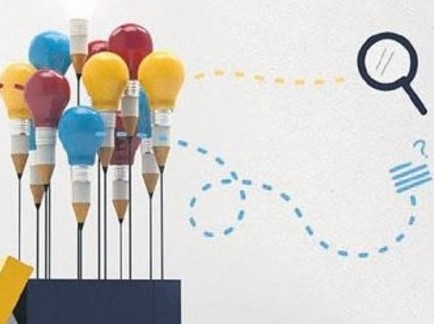 BURDUR MEHMET AKİF ERSOY ÜNİVERSİTESİBUCAK İŞLETME FAKÜLTESİ DEKANLIĞINA     Öneri-Fikir:    Bilgilerinize arz ederim.Öğrenci No:Adı-Soyadı:İletişim No: